Дидактическая игра «Овощи и фрукты»
Цель: сформировать у детей представление об овощах и фруктах. Формировать представление о том, где они растут. Научить различать их. Закрепить названия овощей и фруктов. Обогащать и развивать словарный запас. Учить правильно называть названия фруктов и овощей.Оборудование: макет дерева и грядки, фигурки овощей и фруктов.Ход игры:Воспитатель выкладывает перед ребёнком макет дерева и размещает на нём фрукты и овощи. Ребёнок должен назвать расположенные на дереве плоды. Затем должен ответить на вопрос воспитателя, какие из них растут на деревьях, а какие нет. Также можно спросить ребёнка, а где, по его мнению, растут остальные плоды. Ребёнок отвечает. Ребенок сам должен правильно определить где растет тот (фрукт или овощ) и прикрепить его по месту произрастания (на кроне дерева или на грядке).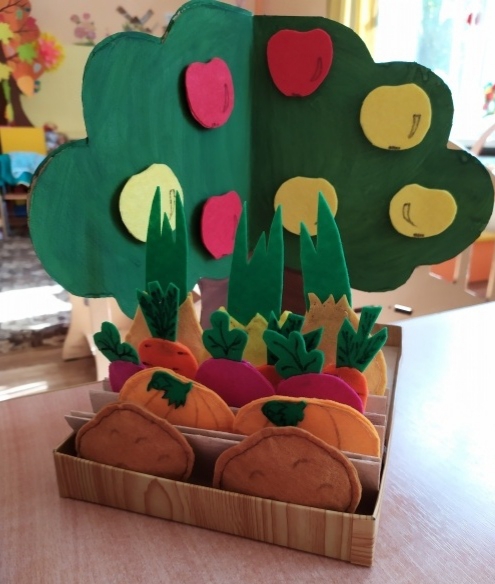 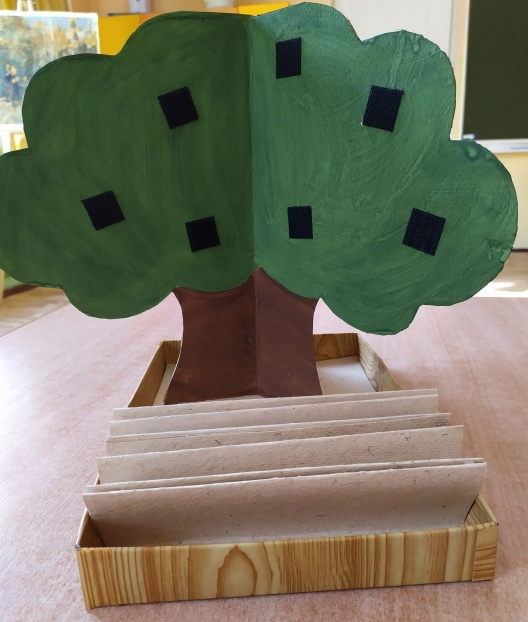 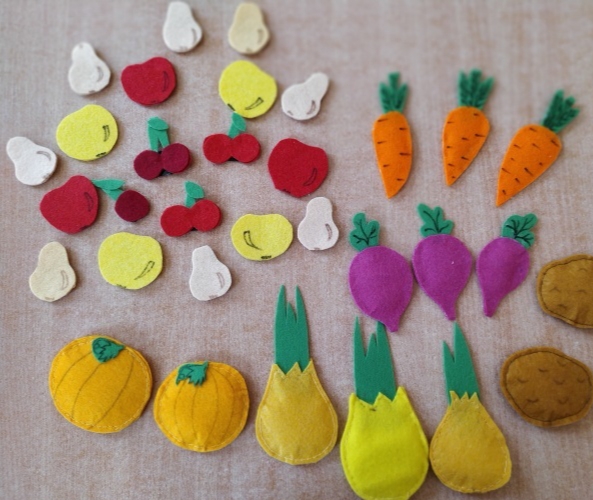 